 GUVERNUL ROMÂNIEI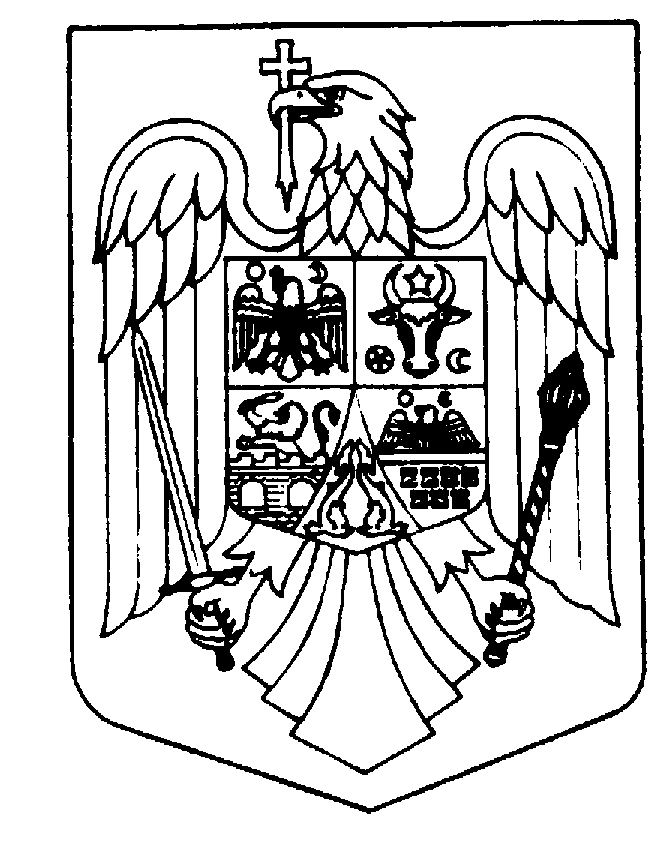 HOTĂRÂREprivind suplimentarea pe anul 2021 a sumei prevăzute ca justă despăgubire aprobată prin  Hotărârea Guvernului nr. 282/2021 privind declanşarea procedurilor de expropriere a tuturor imobilelor proprietate privată care constituie coridorul de expropriere al lucrării de utilitate publică de interes naţional Secţiunea 3B Mihăieşti-Suplacu de Barcău din cadrul obiectivului de investiţii de interes naţional "Autostrada Braşov-Târgu Mureş-Cluj-Oradea", pe raza localităţilor Sânpaul din judeţul Cluj şi Zimbor, Sânmihaiu Almaşului, Românaşi, Treznea şi Zalău din judeţul Sălaj, precum și completarea anexei nr. 2 la Hotărârea Guvernului nr. 282/2021	În temeiul art. 108 din Constituţia României, republicată, al art. 5 alin. (1) și art. 8 alin. (3) din Legea nr. 255/2010 privind exproprierea pentru cauză de utilitate publică, necesară realizării unor obiective de interes naţional, judeţean şi local, cu modificările şi completările ulterioare, şi având în vedere dispoziţiile Hotărârii Guvernului nr. 739/2019 privind reaprobarea indicatorilor tehnico - economici ai obiectivului de investiţii ,,Autostrada Braşov - Târgu Mureş - Cluj - Oradea”,Guvernul României adoptă prezenta hotărâre:            Art. I. – Se aprobă suplimentarea pe anul 2021 a sumei prevăzute ca justă despăgubire aprobată prin Hotărârea Guvernului nr. 282/2021 privind declanşarea procedurilor de expropriere a tuturor imobilelor proprietate privată care constituie coridorul de expropriere al lucrării de utilitate publică de interes naţional Secţiunea 3B Mihăieşti-Suplacu de Barcău din cadrul obiectivului de investiţii de interes naţional "Autostrada Braşov-Târgu Mureş-Cluj-Oradea", pe raza localităţilor Sânpaul din judeţul Cluj şi Zimbor, Sânmihaiu Almaşului, Românaşi, Treznea şi Zalău din judeţul Sălaj, cu suma totală de 425 mii lei si sunt alocate de la bugetul de stat, prin bugetul Ministerului Transporturilor și Infrastructurii, în conformitate cu Legea bugetului de stat pe anul 2021, nr. 15/2021, la capitolul 84.01 ,,Transporturi”, subcapitolul 03 ,,Transport Rutier”, titlul 58 “Proiecte cu finanțare din fonduri externe nerambursabile aferente cadrului financiar 2014-2020”, articol 58.03 – Programe din Fondul de Coeziune - (FC).             Art. II. – Anexa nr. 2 la Hotărârea Guvernului nr. 282/2021 privind declanşarea procedurilor de expropriere a tuturor imobilelor proprietate privată care constituie coridorul de expropriere al lucrării de utilitate publică de interes naţional Secţiunea 3B Mihăieşti-Suplacu de Barcău din cadrul obiectivului de investiţii de interes naţional "Autostrada Braşov-Târgu Mureş-Cluj-Oradea", pe raza localităţilor Sânpaul din judeţul Cluj şi Zimbor, Sânmihaiu Almaşului, Românaşi, Treznea şi Zalău din judeţul Sălaj, publicată în Monitorul Oficial al României, Partea I, nr. 224 din 04 martie 2021, se completează după cum urmează: După poziția nr. crt. 328 se introduc optsprezece noi poziții, respectiv pozițiile nr. crt. 3281 - 32818, după poziția nr. crt. 500 se introduc șapte noi poziții, respectiv pozițiile nr. crt. 5001 - 5007, după poziția nr. crt. 796 se introduc patruzeci și șase noi poziții, respectiv pozițiile nr. crt. 7961 - 79646, după poziția nr. crt. 1001, se introduc patru noi poziții, respectiv pozițiile nr. crt. 10011 - 10014, în conformitate cu anexa la prezenta hotărâre.Art. III – (1) Se aprobă declanșarea procedurilor de expropriere pentru imobilele proprietate privată, prevăzute la art. II pct. 1, care fac parte din coridorul de expropriere situat pe amplasamentul aprobat prin Hotărârea Guvernului nr. 282/2021, în conformitate cu anexa la prezenta hotărâre.                  (2) Se aprobă lista cuprinzând imobilele proprietate privată supuse exproprierii, potrivit alin. (1), situate pe raza localităților Zimbor, Sânmihaiu Almașului, Românași si Zalău din județul Sălaj, proprietarii sau deținătorii acestora, precum și sumele individuale aferente despăgubirilor, prevăzute în anexa la prezenta hotărâre.Art. IV - (1) Sumele suplimentate potrivit art. I sunt aferente justelor despăgubiri pentru imobilele proprietate privată supuse exproprierii, potrivit art. III alin. (1).                             (2) Sumele individuale prevăzute la alin. (1) se virează de către Ministerul Transporturilor și Infrastructurii într-un cont de trezorerie deschis pe numele Companiei Naționale de Administrare a Infrastructurii Rutiere - S.A., în termen de cel mult 30 de zile de la data aprobării cererii de deschidere de credite, conform prevederilor art. 4 alin. (8) din Normele metodologice de aplicare a Legii nr. 255/2010 privind exproprierea pentru cauză de utilitate publică, necesară realizării unor obiective de interes național, județean și local, aprobate prin Hotărârea Guvernului nr.  53/2011, la dispoziția proprietarilor/deținătorilor de imobile proprietate privată care constituie coridorul de expropriere al lucrării de utilitate publică de interes național, situate pe amplasamentul prevăzut la art.1, în vederea efectuării plății despăgubirilor în cadrul procedurilor de expropriere, în condițiile legii.	Art. V. - Ministerul Transporturilor şi Infrastructurii prin Compania Naţională de Administrare a Infrastructurii Rutiere - S.A. rǎspunde de realitatea datelor din anexa la prezenta hotărâre, de corectitudinea datelor înscrise în documentele care au stat la baza stabilirii acestora, precum și de modul de utilizare, în conformitate cu prevederile legale, a sumei alocate potrivit prevederilor prezentei hotǎrâri.PRIM – MINISTRUFLORIN-VASILE CÎŢU